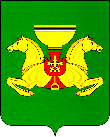 ПОСТАНОВЛЕНИЕ от   05.10.2022                                         с. Аскиз	                                             №767-пОб утверждении порядка разработки и корректировки, осуществления мониторинга и контроля реализации прогноза социально-экономического развития муниципального образования Аскизский район Республики Хакасия на среднесрочный и долгосрочный периодВ соответствии со статьёй 173 Бюджетного кодекса Российской Федерации, Федеральным законом от 28.2014 года №172-ФЗ «О стратегическом планировании в Российской Федерации», в целях совершенствования процесса  организации разработки прогноза социально-экономического развития муниципального образования Аскизский район Республики Хакасия, руководствуясь ст.ст. 35, 40 Устава муниципального образования Аскизский район, Администрация Аскизского района Республики Хакасия постановляет: Утвердить порядок разработки и корректировки, осуществления мониторинга и контроля реализации прогноза социально-экономического развития муниципального образования Аскизский район Республики Хакасия на среднесрочный и долгосрочный период (прилагается). Определить главного специалиста по социально-экономическому планированию Администрации Аскизского района  Республики Хакасия уполномоченным по координации и организации процесса разработки и корректировки, осуществления мониторинга и контроля реализации прогноза социально-экономического развития муниципального образования Аскизский район на среднесрочный или долгосрочный период (далее главный специалист Администрации).  Руководителям отраслевых и функциональных органов Администрации Аскизского района Республики Хакасия:- обеспечить подготовку и предоставление главному специалисту Администрации материалов, необходимых для разработки и корректировки прогноза социально-экономического развития муниципального образования  Аскизский район Республики Хакасия на среднесрочный или долгосрочный период (далее - прогноз);- предоставлять Главному специалисту Администрации разработанные самостоятельно разделы прогноза, согласованные с Министерствами и ведомствами исполнительной власти Республики Хакасия.4. Главному специалисту по социально-экономическому планированию Администрации Аскизского района  Республики Хакасия обеспечить представление в Министерство экономического развития Республики Хакасия разработанный прогноз в соответствии с утвержденным графиком сроком.3. Признать утратившим силу постановление Администрации Аскизского района Республики Хакасия от 31.10.2013 №1599-п «О Порядке разработки прогноза социально-экономического развития Аскизского района Республики Хакасия.4. Направить настоящее постановление для опубликования в редакцию газеты «Аскизский труженик» и разместить на официальном сайте Администрации Аскизского района Республики Хакасия.5. Контроль исполнения настоящего Постановления возложить на заместителя Главы Администрации Аскизского района Республики Хакасия Р.Г.Чугунекова.Глава Администрации Аскизского района                                                                                А.В.ЧелтыгмашевПОРЯДОКразработки и корректировки, осуществления мониторинга и контроля реализации прогноза социально-экономического развития муниципального образования Аскизский район Республики Хакасия на среднесрочный и долгосрочный периодОбщие положенияНастоящий Порядок разработки, осуществления мониторинга и контроля реализации прогноза социально-экономического развития муниципального образования Аскизский район Республики Хакасия на среднесрочный и долгосрочный период (далее  - порядок) определяет правила разработки и последовательность действий при разработке прогноза социально-экономического развития муниципального образования Аскизский район Республики Хакасия на среднесрочный или долгосрочный период (далее – прогноза), а также определяет порядок взаимодействия между участниками процесса прогнозирования.Прогноз – документ стратегического планирования, который разрабатывается в целях определения тенденций социально-экономического  развития муниципального образования Аскизский район Республики Хакасия  на очередной финансовый год и плановый период и бюджетного прогноза на долгосрочный период. Разработку, корректировку, мониторинг и контроль реализации прогноза осуществляет Администрация Аскизского района (главный специалист по социально-экономическому планированию Администрации Аскизского района  Республики Хакасия).Участниками процесса прогнозирования являются:1) Структурные подразделения Администрации Аскизского района Республики Хакасия, осуществляющие подготовку и представление информации для разработки прогноза, разрабатывающие разделы прогноза по курируемой отрасли (направлению):- Управление сельского хозяйства;- Управление по градостроительной и жилищной политике;- Финансовое управление администрации Аскизского района;- Управление образования администрации Аскисзкого района;- Управление культуры администрации Аскизского района.2) Территориальные органы федеральных и региональных органов исполнительной власти по Аскизскому району.3) Предприятия и организации всех форм собственности, осуществляющих деятельность на территории  муниципального образования Аскизский район.Прогноз может разрабатываться на вариативной основе.Прогноз содержит:- Оценку достигнутого уровня социально-экономического развития муниципального образования Аскизский район Республики Хакасия;- Направления социально-экономического развития муниципального образования Аскизский район Республики  Хакасия и показатели одного или несколько вариантов прогноза на среднесрочный или долгосрочный период, включая количественные  показатели и качественные характеристики.Разработка прогноза включает в себя следующие этапы:- Сбор участниками процесса прогнозирования исходных данных для разработки прогноза;- Разработка проекта прогноза;- Общественное обсуждение проекта прогноза;-Утверждение (одобрение) прогноза.Прогноз подлежит  официальному опубликованию и размещению на официальном сайте Администрации Аскизского района в информационно-телекоммуникационной сети «Интернет».Полномочия уполномоченного органа и участников процесса прогнозирования по разработке прогноза2.1. Уполномоченный орган (Администрация Аскизского района Республики Хакасия) для выполнения функций по разработке прогноза:- Организует в соответствии с возложенными полномочиями работу по разработке прогноза, руководствуясь Бюджетным кодексом Российской Федерации, постановлениями, распоряжениями, иными правовыми актами Правительства Российской Федерации и Министерства экономического развития Российской Федерации, Законами Республики Хакасия, постановлениями, распоряжениями Главы Правительства Республики Хакасия, Администрации Аскизского района Республики Хакасия.- Определяет участников процесса прогнозирования и регулирует иные отношения, возникающие между участниками процесса прогнозирования по вопросам разработки прогноза.- Доводит до сведения участников процесса прогнозирования материалы для разработки отдельных параметров прогноза, предоставляемые  Министерством экономического развития Республики Хакасия;-  Осуществляет методическое руководство и координацию деятельности участников процесса прогнозирования по анализу и расчету прогнозных показателей;- Осуществляет разработку отдельных показателей прогноза и предоставляет в Министерство экономического развития Республики Хакасия соответствующую информацию в установленные сроки;- Направляет в Министерство экономического развития Республики Хакасия полный пакет прогноза, включающий  в себя согласованные прогнозные формы, сводную пояснительную записку по всем разработанным показателям, а также задачи социально-экономического развития муниципального образования Аскизский район Республики  Хакасия на текущий и прогнозный периоды.	2.2. Участники процесса прогнозирования в целях обеспечения разработки прогноза:- Назначают специалистов из числа своих работников, ответственных за подготовку информации для разработки показателей  прогноза;- Подготавливают другим участникам процесса прогнозирования информацию, необходимую для разработки показателей прогноза;- Осуществляют анализ и прогнозирование отдельных показателей социально-экономического развития муниципального образования Аскизский район Республики  Хакасия в соответствии с установленными полномочиями и предоставляют их в соответствующие органы исполнительной власти Республики Хакасия в установленные сроки.
3. Разработка, утверждение  и корректировка прогнозаПрогноз разрабатывается ежегодно: на среднесрочный период, следующий за текущим годом, продолжительностью от трех до  шести лет включительно или на долгосрочный период, следующий за текущим годом, продолжительностью на двенадцать и более лет. Прогноза разрабатывается на основе прогнозов социально-экономического развития Российской Федерации, Республики Хакасия и данных представленных участниками процесса прогнозирования. Прогноз разрабатывается в три этапа:На первом этапе уполномоченный орган определяет сроки представления участниками процесса прогнозирования прогнозных данных, необходимых для формирования прогноза, направляет в адрес предприятий и организаций, осуществляющих финансово-хозяйственную деятельность на территории Аскизского района, соответствующие запросы и получает от них прогнозные данные по формам, доведенным Министерством экономического развития Республики Хакасия, направляет в адрес структурных подразделений  Администрации Аскизского района и участников процесса прогнозирования, самостоятельно разрабатывающим разделы прогноза по курируемой отрасли (направлению), формы прогноза и полный пакет методических материалов, представляемых Министерством экономического развития Республики Хакасия.На втором этапе уполномоченный орган, совместно с отраслевыми структурными подразделениями Администрации Аскизского района, а также участники процесса прогнозирования, самостоятельно разрабатывающие разделы прогноза по курируемой отрасли (направлению), на основании сценарных условий функционирования экономики Республик Хакасия, уточненных территориальным органом Федеральной службы государственной статистики по Красноярскому краю, Республики Хакасия и Республике Тыва данных об итогах развития экономики  муниципального образования Аскизский район в предшествующие годы и истекшем периоде текущего года, оценке результатов деятельности в текущем году, предварительных данных, полученных от участников процесса прогнозирования, разрабатывают прогноз.На третьем этапе осуществляется согласование разделов прогноза в соответствии с графиком согласования, утвержденным Министерством экономического развития Республики  Хакасия. Согласование прогноза строится на основе электронного документооборота. В процессе согласования отдельных показателей прогноза включены органы исполнительной власти Республики Хакасия, курирующие соответствующие виды экономической деятельности.К разработанным разделам прогноза прилагаются пояснительные записки, которые должны содержать:- Краткий анализ достигнутого уровня значений показателей прогноза в отчетном периоде;- Оценку значений показателей прогноза в текущем году с указанием причин происходящих изменений;- Обоснование тенденций динамики показателей прогноза в прогнозируемом периоде с указанием комплекса мер, принятие и реализация которых позволит обеспечить достижение значений параметров прогноза.3.5. Структурные подразделения Администрации Аскизского района Республики Хакасия, самостоятельно разрабатывающие разделы прогноза по курируемой отрасли (направлению), а также Отдел по Аскизскому району Государственного казённого учреждения Республики Хакасия «Центр занятости населения» представляют согласованные формы прогноза с пояснительными записками в Администрацию Аскизского района для формирования полного пакета прогноза.3.6. Полный пакет прогноза, включающий в себя согласованные прогнозные формы, сводную пояснительную записку по всем разработанным показателям, задачи на текущий год и прогнозный период направляется Администрацией Аскизского района в Министерство экономического развития Республики Хакасия посредством электронного документооборота.3.7. Прогноз с пояснительной запиской направляется  Администрацией Аскизского района в Финансовое управление администрации Аскизского района (далее – Финансовое управление)  до 1 ноября года разработки прогноза.3.8. Прогноз одобряется постановлением Администрации Аскизского района Республики Хакасия одновременно с принятием решения о внесении проекта бюджета муниципального образования Аскизский район в Совет депутатов Аскизского района Республики Хакасия.3.9. При необходимости в случае существенного изменения условий функционирования экономики и социальной сферы Российской Федерации, Республики Хакасия, муниципального образования Аскизский район, по предложению Администрации Аскизского района принимается решение о корректировке прогноза путем внесения соответствующих изменений в постановление Администрации Аскизского района об утверждении  (одобрении) прогноза.3.10. Разработка и корректировка прогноза осуществляется при методическом содействии Министерства экономического развития Республики Хакасия.3.11. В случае корректировки прогноза Администрация Аскизского района в течение 10 дней после корректировки, но не позднее 1 декабря текущего финансового года, направляет в Финансовое управление прогноз с учетом корректировки.Общественное обсуждение ПрогнозаВ целях обеспечения открытости и доступности информации проект прогноза подлежит размещению на официальном сайте Администрации Аскизского района в информационно-телекоммуникационной сети «Интернет» в разделе Администрации Аскизского района. Администрация Аскизского района обеспечивает проведение процедуры общественного обсуждения проекта прогноза путем размещения соответствующего проекта на официальном сайте Администрации Аскизского района в информационно-телекоммуникационной сети «Интернет» в разделе Администрации Аскизского района с указанием следующей информации:- Срок и окончание проведения общественного обсуждения проекта прогноза.- Адрес электронной почты Администрации Аскизского района для направления предложений и замечаний к проекту прогноза.- Порядок направления предложений и замечаний к проекту прогноза.4.3. Общественное обсуждение проводится в срок не менее 15 календарных дней со дня размещения на официальном сайте текста проекта прогноза.4.4. Предложения и замечания к проекту прогноза подлежат обязательному рассмотрению Администрацией Аскизского района.4.5. После окончания срока проведения общественного обсуждения Администрация Аскизского района готовит итоговый документ (протокол) о проведении общественного обсуждения проекта прогноза с обоснованием принятия (отклонения) предложений и замечаний, который подписывается главой Администрации Аскизского района.4.6. В целях информирования граждан, юридических лиц о принятии (отклонении) предложений и замечаний по результатам проведенного общественного обсуждения итоговый документ (протокол) размещается на официальном сайте Администрации Аскизского района в информационно-телекоммуникационной сети «Интернет» в разделе Администрации Аскизского района в течение 10 календарный дней после истечения срока завершения общественного обсуждения.5. Мониторинг и контроль реализации прогноза5.1. Мониторинг и контроль реализации прогноза осуществляется ежегодно участниками прогнозирования в части своей компетенции и координируются Администрацией Аскизского района.5.2. В целях осуществления Администрацией Аскизского района мониторинга и контроля реализации прогноза, участники прогнозирования направляют в Администрацию сведения о реализации прогноза по форме определяемой Администрацией Аскизского района с учетом методических рекомендаций Министерства  экономического развития Республики Хакасия.5.3. Администрация Аскизского района до 1 ноября года, следующим за отчетным, на основании указанных сведений подготавливает ежегодный отчет о результатах реализации прогноза.5.4. Ежегодный отчет о результатах реализации прогноза размещается на официальном сайте Администрации Аскизского района в информационно-телекоммуникационной сети «Интернет».5.5. Результаты мониторинга реализации прогноза отражаются в ежегодном отчете главы муниципального образования Аскизский район Республики Хакасия.РОССИЙСКАЯ  ФЕДЕРАЦИЯАДМИНИСТРАЦИЯАСКИЗСКОГО РАЙОНА РЕСПУБЛИКИ ХАКАСИЯРОССИЯ  ФЕДЕРАЦИЯЗЫХАКАС  РЕСПУБЛИКАЗЫНЫНАСХЫС  АЙМАFЫНЫНУСТАF-ПАСТААУТВЕРЖДЕНПостановлением Администрации Аскизского района Республики Хакасияот  05.10.2022 №757-п